CAMARA MUNICIPAL DE SANTA BRANCA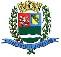 SECRETARIA DE FINANÇAS - CNPJ.01.958.948/0001-17PCA AJUDANTE BRAGA 108 CENTRO SANTA BRANCAData: 12/04/2018 16:05:41Balancete da Despesa do período de 01/02/2018 até 01/02/2018	Sistema CECAM (Página: 1 / 2)TOTAL	85.706,27	8.849,44	94.555,71CAMARA MUNICIPAL DE SANTA BRANCA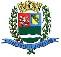 SECRETARIA DE FINANÇAS - CNPJ.01.958.948/0001-17PCA AJUDANTE BRAGA 108 CENTRO SANTA BRANCAData: 12/04/2018 16:05:41Balancete da Despesa do período de 01/02/2018 até 01/02/2018	Sistema CECAM (Página: 2 / 2)SANTA BRANCA, 01 de Fevereiro de 20182.1 - CAMARA MUNICIPAL DE SANTA BRANCADotaçãoDotaçãoEmpenhadoEmpenhadoLiquidadoPagoFUNCIONAL PROGRAMÁTICAFichaD.R.InicialAlteraçãoAutorizadoSaldo AtualDisponívelReservadoAnteriorNo PeríodoAtualA PagarAnteriorNo PeríodoAtualAnteriorNo PeríodoAtualProcessado01 - PODER LEGISLATIVO1.723.560,001.723.560,001.510.630,161.510.630,16212.493,68436,16212.929,84130.203,01102.799,317.989,48110.788,7975.323,077.403,7682.726,8328.061,961 - CAMARA MUNICIPAL1.723.560,001.723.560,001.510.630,161.510.630,16212.493,68436,16212.929,84130.203,01102.799,317.989,48110.788,7975.323,077.403,7682.726,8328.061,961 - Legislativa1.723.560,001.723.560,001.510.630,161.510.630,16212.493,68436,16212.929,84130.203,01102.799,317.989,48110.788,7975.323,077.403,7682.726,8328.061,9631 - Ação Legislativa1.723.560,001.723.560,001.510.630,161.510.630,16212.493,68436,16212.929,84130.203,01102.799,317.989,48110.788,7975.323,077.403,7682.726,8328.061,961 - MANUTENÇÃO DA CAMAR1.723.560,001.723.560,001.510.630,161.510.630,16212.493,68436,16212.929,84130.203,01102.799,317.989,48110.788,7975.323,077.403,7682.726,8328.061,962001 - MANUTENÇÃO DA C1.723.560,001.723.560,001.510.630,161.510.630,16212.493,68436,16212.929,84130.203,01102.799,317.989,48110.788,7975.323,077.403,7682.726,8328.061,963.1.90.11.00 - VENCIMENT101930.000,00930.000,00868.775,20868.775,2061.224,8061.224,8061.224,8061.224,8061.224,8061.224,803.1.90.11.01 - VENCIMENT24.836,4124.836,4124.836,4124.836,4124.836,4124.836,413.1.90.11.37 - GRATIFIC10.953,1110.953,1110.953,1110.953,1110.953,1110.953,113.1.90.11.44 - FÉRIAS -1.383,521.383,521.383,521.383,521.383,521.383,523.1.90.11.45 - FÉRIAS -691,76691,76691,76691,76691,76691,763.1.90.11.60 - REMUNER23.360,0023.360,0023.360,0023.360,0023.360,0023.360,003.1.90.13.00 - OBRIGAÇÕE201225.000,00225.000,00210.018,16210.018,1614.981,8414.981,8413.346,3114.981,8414.981,841.635,531.635,5313.346,313.1.90.13.01 - FGTS1.635,531.635,531.635,531.635,531.635,531.635,533.1.90.13.02 - CONTRIBUI13.346,3113.346,3113.346,3113.346,3113.346,3113.346,313.3.90.30.00 - MATERIAL30190.560,0090.560,0089.321,9489.321,94801,90436,161.238,061.238,06801,90436,161.238,061.238,063.3.90.30.01 - COMBUSTÍ144,00436,16580,16580,16144,00436,16580,16580,163.3.90.30.22 - MATERIAL657,90657,90657,90657,90657,90657,903.3.90.36.00 - OUTROS SE40110.000,0010.000,0010.000,0010.000,003.3.90.39.00 - OUTROS SE501313.000,00313.000,00186.314,42186.314,42126.685,58126.685,58108.261,0821.368,717.553,3228.922,0311.020,747.403,7618.424,5010.497,533.3.90.39.05 - SERVIÇOS58.676,5658.676,5651.423,247.253,326.603,3213.856,646.603,32650,007.253,326.603,323.3.90.39.19 - MANUTEN360,00360,00360,00360,00360,00360,003.3.90.39.20 - MANUTE950,00950,00950,00950,00950,00950,003.3.90.39.43 - SERVIÇOS7.500,007.500,006.709,571.387,601.387,60790,43790,43597,173.3.90.39.58 - SERVIÇO7.727,677.727,676.908,92818,75818,75818,75818,753.3.90.39.69 - SEGUROS2.278,642.278,642.278,642.278,642.278,642.278,643.3.90.39.77 - VIGILÂNC1.989,001.989,001.326,00663,00663,00663,00663,003.3.90.39.78 - LIMPEZA11.607,5711.607,575.803,815.803,765.803,765.803,765.803,763.3.90.39.81 - SERVIÇOS51,0051,0051,0051,0051,0051,003.3.90.39.90 - SERVIÇOS9.422,109.422,109.422,10507,04507,04507,043.3.90.39.95 - MANUTE5.900,005.900,005.310,00590,00590,00590,00590,003.3.90.39.97 - DESPESA1.023,041.023,041.023,04151,36151,36151,363.3.90.39.99 - OUTROS S19.200,0019.200,0017.695,761.504,241.504,241.504,241.504,243.3.90.46.00 - AUXÍLIO AL70115.000,0015.000,009.180,509.180,505.819,505.819,504.377,501.442,001.442,001.442,001.442,003.3.90.46.01 - INDENIZA5.819,505.819,504.377,501.442,001.442,001.442,001.442,004.4.90.52.00 - EQUIPAME601140.000,00140.000,00137.019,94137.019,942.980,062.980,062.980,062.980,062.980,062.980,064.4.90.52.35 - EQUIPAM2.980,062.980,062.980,062.980,062.980,062.980,06TOTAL ORÇAMENTÁRIO1.723.560,001.723.560,001.510.630,161.510.630,16212.493,68436,16212.929,84130.203,01102.799,317.989,48110.788,7975.323,077.403,7682.726,8328.061,96TOTAL SUPRIMENTO FINANCEIROTOTAL SUPRIMENTO FINANCEIROTOTAL SUPRIMENTO FINANCEIROTOTAL EXTRAORÇAMENTÁRIOTOTAL EXTRAORÇAMENTÁRIOTOTAL EXTRAORÇAMENTÁRIO10.383,201.445,6811.828,8811.3.81.06.00 - VALORES580101ASSISTENCIA MEDICAASSISTENCIA MEDICAASSISTENCIA MEDICA1.185,131.185,1321.8.81.01.10 - PENSÃO ALI531501PENSAO JUDICIAL ALIMENTICIAPENSAO JUDICIAL ALIMENTICIAPENSAO JUDICIAL ALIMENTICIA1.479,961.479,9621.8.81.01.11 - PLANOS DE531901CONVENIO MEDICOCONVENIO MEDICOCONVENIO MEDICO1.216,911.216,9121.8.81.01.15 - RETENÇÕE531401EMPRESTIMOS BANCARIOSEMPRESTIMOS BANCARIOSEMPRESTIMOS BANCARIOS5.975,205.975,2021.8.81.01.99 - OUTROS CO531701VALE MERCADORIAVALE MERCADORIAVALE MERCADORIA1.445,681.445,6821.8.81.01.99 - OUTROS CO531801DESCONTOS PESSOAISDESCONTOS PESSOAISDESCONTOS PESSOAIS526,00526,00TOTAL DE RESTOS A PAGARTOTAL DE RESTOS A PAGARTOTAL DE RESTOS A PAGARTOTAL EXTRA + SUPRIMENTO + RESTOS APTOTAL EXTRA + SUPRIMENTO + RESTOS APTOTAL EXTRA + SUPRIMENTO + RESTOS AP10.383,201.445,6811.828,88DotaçãoEmpenhadoEmpenhadoLiquidadoPagoFUNCIONAL PROGRAMÁTICAFichaD.R.InicialAlteraçãoAutorizadoSaldo AtualDisponívelReservadoAnteriorNo PeríodoAtualA PagarAnteriorNo PeríodoAtualAnteriorNo PeríodoAtualProcessadoSALDO PARA O MÊS SEGUINTESALDO PARA O MÊS SEGUINTETESOURARIATESOURARIA0,00BANCOS CONTA MOVIMENTOBANCOS CONTA MOVIMENTO70.964,07----------------------TOTAL DE CAIXA E BANCOSTOTAL DE CAIXA E BANCOS70.964,07----------------------TOTAL GERALTOTAL GERAL165.519,78=============LUIS FERNANDO DA SILVA BARROSANTONIO CARLOS DE OLIVEIRAEDER DE ARAUJO SENNACRC SP-325493/O-3RG. 20.143.977-3CONTADOR LEGISLATIVORESPONS.P.TESOURARIAPRESIDENTE